	APA-Missouri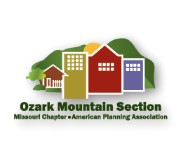 	Ozark Mountain Section	Event  Agenda Date and time: February 19, 2020 from 11:30-1:00 PMLocation: Forward SGF Building, 351 N. Boonville Avenue, Springfield, MissouriExecutive Committee Members: 	President: Ronda Burnett	Vice-President: Dr. Krista Evans	Secretary: Joel Binkley 	Treasurer: Megan Clark	Member-at-Large: Sydney Allen	Immediate Past-President: Alana Owen	Student Representative: Kortney BlissWelcome and introductionsOMS Mentor Program 2020 OMS event schedule March 4th – Planners’ Day at the Missouri CapitalApril 25-28th – National Planning Conference in Houston, TXMay 6th – OMS member CM luncheon on CAFOs from 11:30-1:00pm at the Boathouse on Lake SpringfieldJune (TBA) – OMS summer social July (TBA) – CM webinarAugust 5th – OMS member luncheon with presentations from summer interns from 11:30-1:00pm at the MDC regional office, 2630 N. Mayfair, SpringfieldSeptember (TBA) – CM webinarOctober 7-9th – APA Missouri Chapter conference at the Oasis Hotel & Convention Center, 2546 N. Glenstone Avenue, SpringfieldOur theme: People, Places, PlansSubmit a session proposal at: https://missouri.planning.org/ November (TBA) – CM webinarDecember 2nd – OMS annual member meeting and holiday party (location TBA)Professional development presentation on the U.S. CensusSpeaker: Courtney Pinkham, 2020 Census Complete Count Coordinator for Southwest Missouri